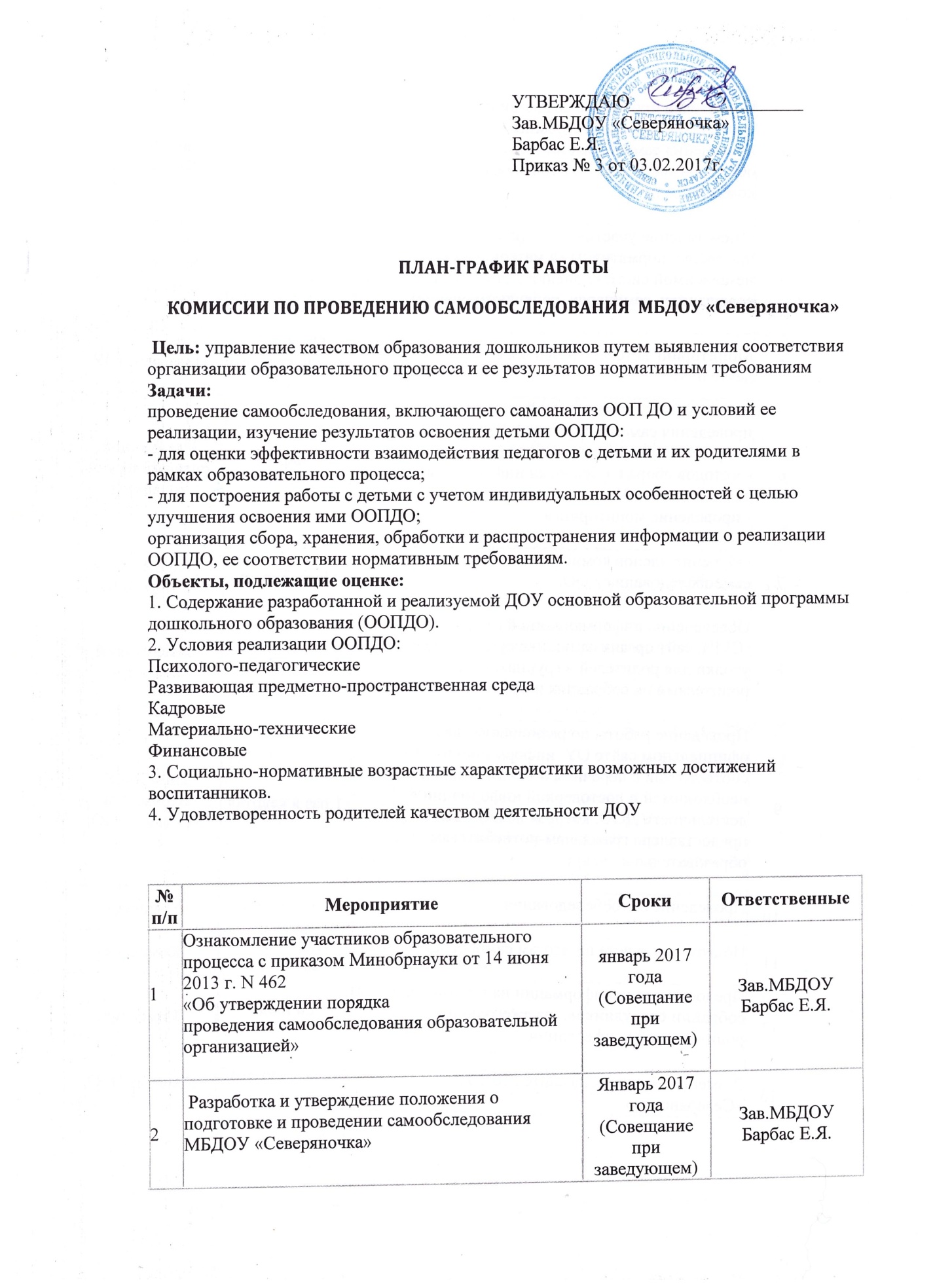 ПЛАН-ГРАФИК РАБОТЫКОМИССИИ ПО ПРОВЕДЕНИЮ САМООБСЛЕДОВАНИЯ  МБДОУ «Северяночка» Цель: управление качеством образования дошкольников путем выявления соответствия организации образовательного процесса и ее результатов нормативным требованиям Задачи: проведение самообследования, включающего самоанализ ООП ДО и условий ее реализации, изучение результатов освоения детьми ООПДО:- для оценки эффективности взаимодействия педагогов с детьми и их родителями в рамках образовательного процесса;- для построения работы с детьми с учетом индивидуальных особенностей с целью улучшения освоения ими ООПДО;организация сбора, хранения, обработки и распространения информации о реализации ООПДО, ее соответствии нормативным требованиям. Объекты, подлежащие оценке:1. Содержание разработанной и реализуемой ДОУ основной образовательной программы дошкольного образования (ООПДО). 2. Условия реализации ООПДО:Психолого-педагогическиеРазвивающая предметно-пространственная средаКадровыеМатериально-техническиеФинансовые 3. Социально-нормативные возрастные характеристики возможных достижений воспитанников.4. Удовлетворенность родителей качеством деятельности ДОУ№ п/пМероприятиеСрокиОтветственные1Ознакомление участников образовательного процесса с приказом Минобрнауки от 14 июня 2013 г. N 462«Об утверждении порядкапроведения самообследования образовательной организацией»январь 2017 года (Совещание при заведующем)Зав.МБДОУ Барбас Е.Я.2 Разработка и утверждение положения о подготовке и проведении самообследования МБДОУ «Северяночка»Январь 2017 года (Совещание при заведующем)Зав.МБДОУ Барбас Е.Я.3Подготовка приказов о создании комиссии по проведению самообследования, о сроках проведения самообследования, о распределении обязанностей и направлений между членами комиссии и пр.Январь 2017Зав.МБДОУ Барбас Е.Я.4Ознакомление участников образовательного процесса с нормативными материалами по независимой системе оценки качества работы ( на совещаниях, семинарах, консультирование)Март 2017 гЗав.МБДОУ Барбас Е.Я.5Мониторинг детского развития и образовательной деятельностиОктябрь, апрель каждого годаПедагоги ДОУ6Формирование предложений по порядку проведения самообследования ДОО:- определение критериев и показателей оценки;- методов сбора и обработки информации о деятельности ОУ;- проведение мониторингамарт2016 гЗаведующий, педагогический коллектив7Обучение членов комиссии по проведению самообследования ДОО.Март, апрельЗав.МБДОУ Барбас Е.Я.8Обеспечение информационной открытости ДОУ (СМИ, сайт организации, информационные уголки для родителей в группах, отчеты перед родителями на собраниях и пр.)В течение годаЗаведующийпедагоги9Проведение работы по размещению на официальном сайте ОУ  информации в соответствии с перечнем дополнительной необходимой и достоверной информации о деятельности ДОО, которая должна быть предоставлена гражданам-потребителям образовательных услуг1 раз в кварталЗав.МБДОУ Барбас Е.Я.Жданова Н.Ю.10Проведение самообследования.Май 2017 гКомиссия11Подготовка отчета по итогам самообследованияИюнь-июль 2017 годаКомиссия12Предоставление информации на педсовете, общем собрании сотрудников,  на ежегодной родительской конференции 28 июля2017 гКомиссия13Размещение отчета на сайте МБДОУ «Северяночка»31 августа 2017 гЖданова Н.Ю.